Den Norske Kirke 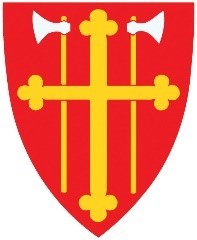 Indre Østfold kirkelige fellesråd 
 Innkalling til møte i Indre Østfold kirkelige fellesråd  Onsdag 13.05.2020 kl 18, Grøtvedt menighetssenter, Askim.  Innkalte:  Bjørn Solberg, Thor Hals, Ellen Løchen Børresen, Jan Mathisen, Sigmund Lereim, Øivind Reymert (kommunal repr.,) Kåre Rune Hauge (prost), Bjørn Brustugun (kirkeverge, sekr.)  Vara som møter ved særskilt innkalling: Odd Kenneth Sydengen, Synnøve Lundeby, Terje Østby, Asbjørn Moen, Marita Bjerke. Saksliste:  Sak 18/20          Godkjenning av innkalling og sakliste Sak 19/20          Orientering og referaterKirkevergen og prosten om håndtering av Cowid-19, konsekvenser for aktivitet og ansatte. Framtidsutsiktene.Kirkevergen om driften og oppfølging fra forrige møte.Prosten om andre aktuelle saker.Leders post.Møtebok fra administrasjonsutvalget.Andre orienteringssaker.Sak 20/20      	Økonomi Økonomirapport pr 30.04. Orientering om situasjonen rundt denne.Vedlikeholdsplanen. Gjennomgang av status og videre plan /arbeid.Kapital til Menighetsbarnehagen i Trøgstad. Se eget vedlegg.Sak 21/20  	Permanent kontorløsning Kirkevergen orienterer.Saken drøftes videre.Eventuelt vedtak formuleres i møtet. Sak 22/20	Åpen postVel møtt!  For rådetBjørn BrustugunKirkeverge